VIVA SA! 5k/10k printable routes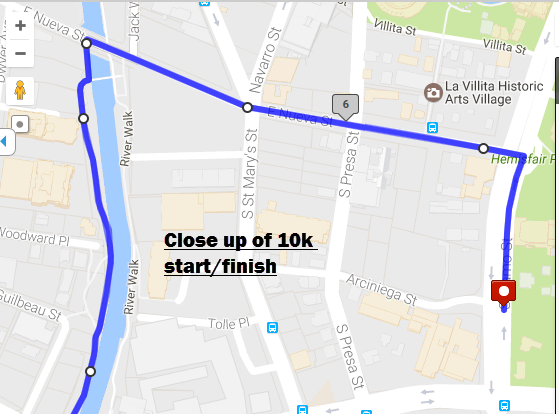 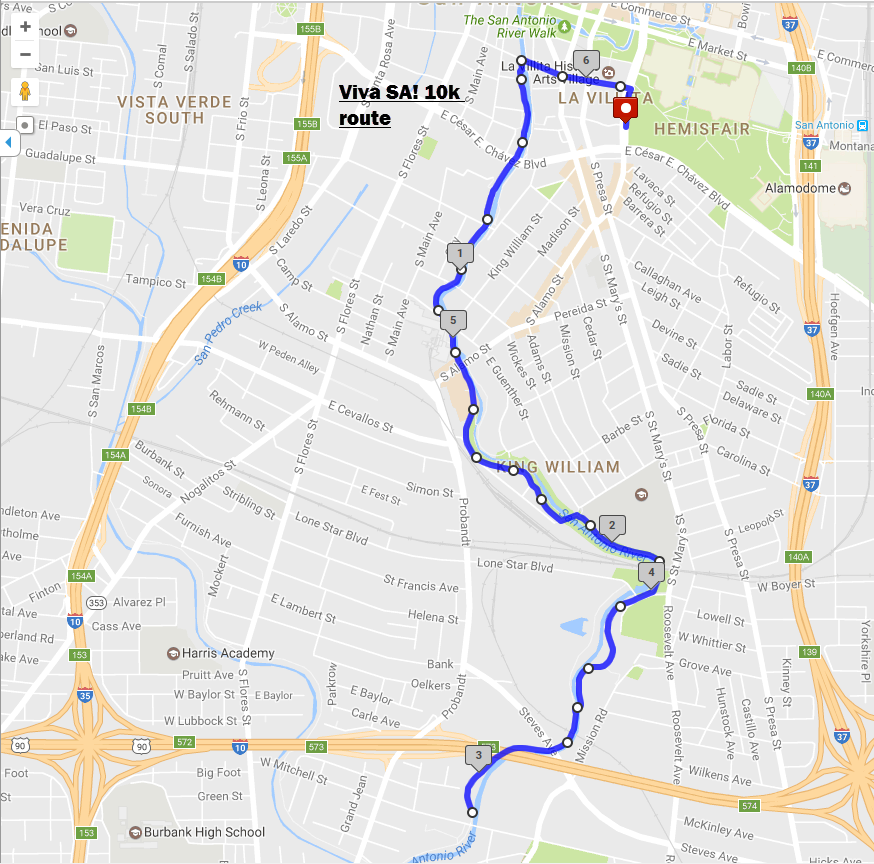 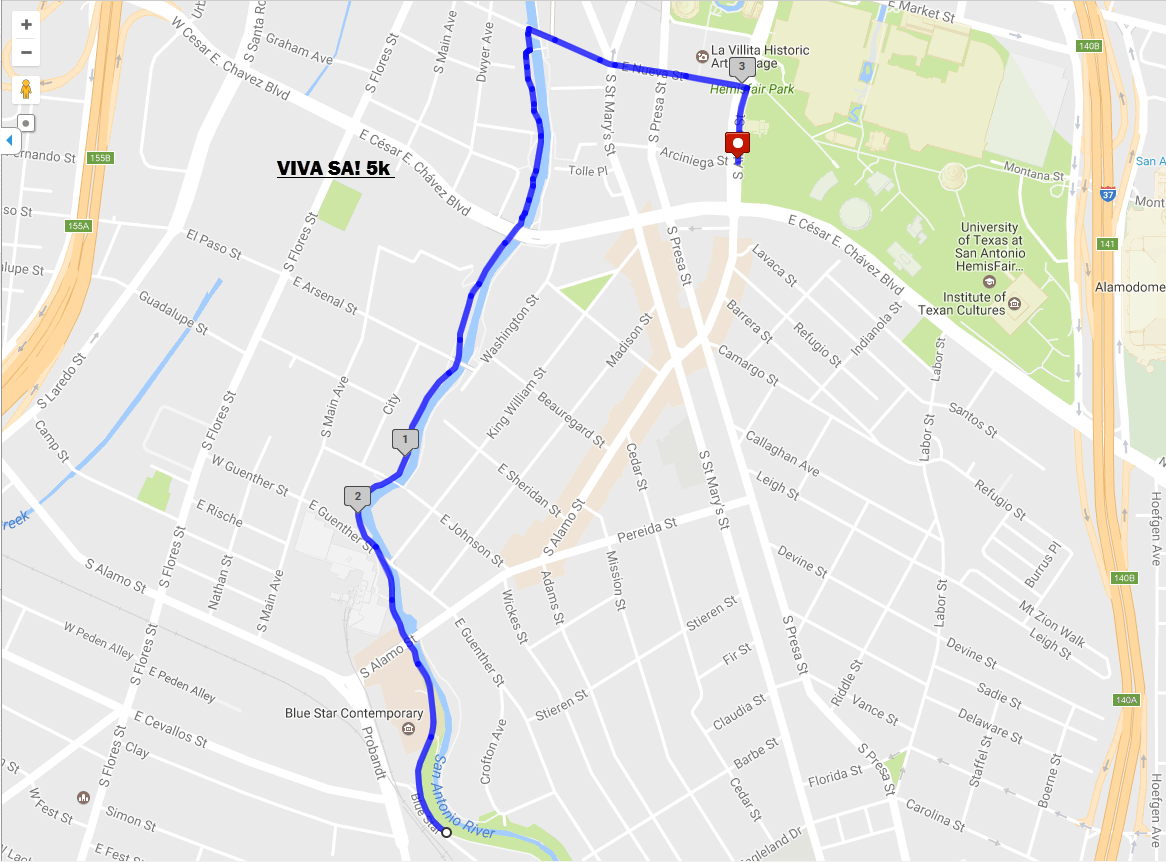 